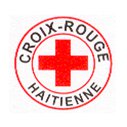 Beneficiary Registration FormBeneficiary Registration FormBeneficiary Registration FormBeneficiary Registration FormBeneficiary Registration FormBeneficiary Registration FormGeographical Location (including name and GPS coordinates):Geographical Location (including name and GPS coordinates):Geographical Location (including name and GPS coordinates):Geographical Location (including name and GPS coordinates):Geographical Location (including name and GPS coordinates):Geographical Location (including name and GPS coordinates):Geographical Location (including name and GPS coordinates):Date:Date:Date:Date:Date:Date:Date:Assessment Team Leader and No. on Team:Assessment Team Leader and No. on Team:Assessment Team Leader and No. on Team:Assessment Team Leader and No. on Team:Assessment Team Leader and No. on Team:Assessment Team Leader and No. on Team:Assessment Team Leader and No. on Team:Beneficiary NameNumber in HouseholdSex and age of each memberComments:(Expand on the considerations for the approach of collecting the data/how will data be used)Comments:Comments:Comments:Comments:Comments:Comments:Any challenges in collecting?Any challenges in collecting?Any challenges in collecting?Any challenges in collecting?Any challenges in collecting?Any challenges in collecting?Any challenges in collecting?